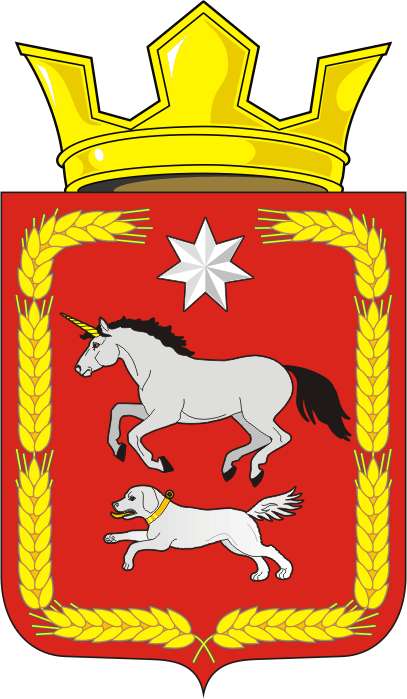 АДМИНИСТРАЦИЯ КАИРОВСКОГО СЕЛЬСОВЕТАСАРАКТАШСКОГО РАЙОНА ОРЕНБУРГСКОЙ ОБЛАСТИП О С Т А Н О В Л Е Н И Е____________________________________________________________________05.02.2021                            с. Каировка                                        № 12-пОб утверждении отчета об исполнении местного бюджета за 2020 годаВ соответствии с пунктом 5 статьи 264.2 Бюджетного кодекса Российской Федерации и Положения о бюджетном процессе в муниципальном образовании Каировский сельсовет, утвержденном решением Совета депутатов Каировского сельсовета от 21.12.2017 № 1051. Утвердить отчет об исполнении местного бюджета за 2020 года по доходам в сумме 5 396 440,54 руб., по расходам 5 894 964,97 руб., с превышением расходов над доходами в сумме 498 524,43 руб. с показателями:- Доходы местного бюджета за 2020 года по кодам классификации доходов бюджетов согласно приложению № 1;- Расходы местного бюджета за 2020 по разделам, подразделам классификации расходов бюджетов согласно приложению № 2;- Источники финансирования дефицита бюджета 2020 года по группам подгруппам классификации источников финансирования дефицитов бюджетов и группам классификации операций сектора государственного управления согласно приложению № 3.2. Специалисту 1 категории муниципального образования Каировский сельсовет (Казаковой Т.Н.) направить отчет об исполнении местного бюджета за 2020 в Совет депутатов Каировского сельсовета и в контрольно-счетный орган «Счетная палата» муниципального образования Саракташский район.3. Обнародовать настоящее постановление и разместить на официальном сайте муниципального образования Каировский сельсовет.4. Контроль за исполнением настоящего постановления оставляю за собой.5. Постановление вступает в силу после подписанияГлава МО Каировский сельсовет                                             О.М. КажаевРазослано: прокурору района, Счетная палата, Совет депутатов, в бухгалтерию, в дело.Приложение № 1к постановлению администрации Каировского сельсовета от 05.02.2021 № 12-пДоходы местного бюджета за 2020 года по кодам классификации доходов бюджетовПриложение № 2к постановлению администрации Каировского сельсовета от 05.02.2021 № 12-пРасходы местного бюджета за 2020 года по разделам, подразделам классификации расходов бюджетовПриложение № 3к постановлению администрации Каировского сельсовета от 05.02.2021 № 12-пИсточники финансирования дефицита бюджета за 2020 года по группам подгруппам классификации источников финансирования дефицитов бюджетов и группам классификации операций сектора государственного управленияНаименование показателяКод дохода по бюджетной классификацииУтвержденные бюджетные назначенияИсполненоНеисполненные назначения12345Доходы бюджета - всегоX5 555 600,005 396 440,54159 159,46в том числе:НАЛОГОВЫЕ И НЕНАЛОГОВЫЕ ДОХОДЫ000 100000000000000001 728 950,001 591 105,54137 844,46НАЛОГИ НА ПРИБЫЛЬ, ДОХОДЫ000 10100000000000000173 000,00175 208,11-Налог на доходы физических лиц000 10102000010000110173 000,00175 208,11-Налог на доходы физических лиц с доходов, источником которых является налоговый агент, за исключением доходов, в отношении которых исчисление и уплата налога осуществляются в соответствии со статьями 227, 227.1 и 228 Налогового кодекса Российской Федерации000 10102010010000110170 000,00172 141,05-Налог на доходы физических лиц с доходов, источником которых является налоговый агент182 10102010011000110170 000,00172 141,05-Налог на доходы физических лиц с доходов, полученных от осуществления деятельности физическими лицами, зарегистрированными в качестве индивидуальных предпринимателей, нотариусов, занимающихся частной практикой, адвокатов, учредивших адвокатские кабинеты, и других лиц, занимающихся частной практикой в соответствии со статьей 227 Налогового кодекса Российской Федерации000 10102020010000110-252,15-Налог на доходы физических лиц с доходов, полученных от осуществления деятельности физическими лицами, зарегистрированными в качестве индивидуальных предпринимателей, нотариусов, занимающихся частной практикой, адвокатов, учредивших адвокатские кабинеты, и других лиц, занимающихся частной практикой в соответствии со статьей 227 Налогового кодекса Российской Федерации (сумма платежа (перерасчеты, недоимка и задолженность по соответствующему платежу, в том числе по отмененному)182 10102020011000110-252,15-Налог на доходы физических лиц с доходов, полученных физическими лицами в соответствии со статьей 228 Налогового кодекса Российской Федерации000 101020300100001103 000,002 814,91185,09Налог на доходы физических лиц с доходов, полученных физическими лицами в соответствии со статьей 228 Налогового кодекса Российской Федерации (сумма платежа (перерасчеты, недоимка и задолженность по соответствующему платежу, в том числе по отмененному)182 101020300110001103 000,002 680,20319,80Налог на доходы физических лиц с доходов, полученных физическими лицами в соответствии со статьей 228 Налогового кодекса Российской Федерации (пени по соответствующему платежу)182 10102030012100110-134,71-НАЛОГИ НА ТОВАРЫ (РАБОТЫ, УСЛУГИ), РЕАЛИЗУЕМЫЕ НА ТЕРРИТОРИИ РОССИЙСКОЙ ФЕДЕРАЦИИ000 10300000000000000593 950,00583 061,1610 888,84Акцизы по подакцизным товарам (продукции), производимым на территории Российской Федерации000 10302000010000110593 950,00583 061,1610 888,84Доходы от уплаты акцизов на дизельное топливо, подлежащие распределению между бюджетами субъектов Российской Федерации и местными бюджетами с учетом установленных дифференцированных нормативов отчислений в местные бюджеты000 10302230010000110278 903,00268 929,809 973,20Доходы от уплаты акцизов на дизельное топливо, подлежащие распределению между бюджетами субъектов Российской Федерации и местными бюджетами с учетом установленных дифференцированных нормативов отчислений в местные бюджеты (по нормативам, установленным Федеральным законом о федеральном бюджете в целях формирования дорожных фондов субъектов Российской Федерации)100 10302231010000110278 903,00268 929,809 973,20Доходы от уплаты акцизов на моторные масла для дизельных и (или) карбюраторных (инжекторных) двигателей, подлежащие распределению между бюджетами субъектов Российской Федерации и местными бюджетами с учетом установленных дифференцированных нормативов отчислений в местные бюджеты000 103022400100001101 752,001 923,58-Доходы от уплаты акцизов на моторные масла для дизельных и (или) карбюраторных (инжекторных) двигателей, подлежащие распределению между бюджетами субъектов Российской Федерации и местными бюджетами с учетом установленных дифференцированных нормативов отчислений в местные бюджеты (по нормативам, установленным Федеральным законом о федеральном бюджете в целях формирования дорожных фондов субъектов Российской Федерации)100 103022410100001101 752,001 923,58-Доходы от уплаты акцизов на автомобильный бензин, подлежащие распределению между бюджетами субъектов Российской Федерации и местными бюджетами с учетом установленных дифференцированных нормативов отчислений в местные бюджеты000 10302250010000110359 905,00361 786,19-Доходы от уплаты акцизов на автомобильный бензин, подлежащие распределению между бюджетами субъектов Российской Федерации и местными бюджетами с учетом установленных дифференцированных нормативов отчислений в местные бюджеты (по нормативам, установленным Федеральным законом о федеральном бюджете в целях формирования дорожных фондов субъектов Российской Федерации)100 10302251010000110359 905,00361 786,19-Доходы от уплаты акцизов на прямогонный бензин, подлежащие распределению между бюджетами субъектов Российской Федерации и местными бюджетами с учетом установленных дифференцированных нормативов отчислений в местные бюджеты000 10302260010000110-46 610,00-49 578,41-Доходы от уплаты акцизов на прямогонный бензин, подлежащие распределению между бюджетами субъектов Российской Федерации и местными бюджетами с учетом установленных дифференцированных нормативов отчислений в местные бюджеты (по нормативам, установленным Федеральным законом о федеральном бюджете в целях формирования дорожных фондов субъектов Российской Федерации)100 10302261010000110-46 610,00-49 578,41-НАЛОГИ НА СОВОКУПНЫЙ ДОХОД000 105000000000000005 500,006 744,94-Налог, взимаемый в связи с применением упрощенной системы налогообложения000 10501000000000110-1 310,94-Налог, взимаемый с налогоплательщиков, выбравших в качестве объекта налогообложения доходы000 10501010010000110-862,14-Налог, взимаемый с налогоплательщиков, выбравших в качестве объекта налогообложения доходы000 10501011010000110-862,14-Налог, взимаемый с налогоплательщиков, выбравших в качестве объекта налогообложения доходы (сумма платежа (перерасчеты, недоимка и задолженность по соответствующему платежу, в том числе по отмененному)182 10501011011000110-685,59-Налог, взимаемый с налогоплательщиков, выбравших в качестве объекта налогообложения доходы (пени по соответствующему платежу)182 10501011012100110-176,55-Налог, взимаемый с налогоплательщиков, выбравших в качестве объекта налогообложения доходы, уменьшенные на величину расходов000 10501020010000110-448,80-Налог, взимаемый с налогоплательщиков, выбравших в качестве объекта налогообложения доходы, уменьшенные на величину расходов (в том числе минимальный налог, зачисляемый в бюджеты субъектов Российской Федерации)000 10501021010000110-448,80-Налог, взимаемый с налогоплательщиков, выбравших в качестве объекта налогообложения доходы, уменьшенные на величину расходов (в том числе минимальный налог, зачисляемый в бюджеты субъектов Российской Федерации (сумма платежа (перерасчеты, недоимка и задолженность по соответствующему платежу, в том числе по отмененному)182 10501021011000110-448,80-Единый сельскохозяйственный налог000 105030000100001105 500,005 434,0066,00Единый сельскохозяйственный налог000 105030100100001105 500,005 434,0066,00Единый сельскохозяйственный налог (сумма платежа (перерасчеты, недоимка и задолженность по соответствующему платежу, в том числе по отмененному)182 105030100110001105 500,005 434,0066,00НАЛОГИ НА ИМУЩЕСТВО000 10600000000000000903 737,00773 328,73130 408,27Налог на имущество физических лиц000 1060100000000011016 000,0017 613,71-Налог на имущество физических лиц, взимаемый по ставкам, применяемым к объектам налогообложения, расположенным в границах сельских поселений000 1060103010000011016 000,0017 613,71-Налог на имущество физических лиц ,взимаемый по ставкам, применяемых к объектам налогообложения, расположенных в границах поселений182 1060103010100011016 000,0016 575,80-Налог на имущество физических лиц ,взимаемый по ставкам, применяемый к объектам налогообложения, расположенным в границах сельских поселений (пени по соответствующему платежу)182 10601030102100110-1 062,91-Налог на имущество физических лиц, взимаемый по ставкам, применяемым к объектам налогообложения, расположенным в границах сельских поселений (прочие поступления)182 10601030104000110--25,00-Земельный налог000 10606000000000110887 737,00755 715,02132 021,98Земельный налог с организаций000 1060603000000011013 000,007 810,085 189,92Земельный налог с организаций, обладающих земельным участком, расположенным в границах сельских поселений000 1060603310000011013 000,007 810,085 189,92Земельный налог с организаций, обладающих земельным участком, расположенным в границах сельских поселений (сумма платежа (перерасчеты, недоимка и задолженность по соответствующему платежу, в том числе по отмененному)182 1060603310100011013 000,007 153,255 846,75Земельный налог с организаций, обладающих земельным участком, расположенным в границах сельских поселений (пени по соответствующему платежу)182 10606033102100110-656,83-Земельный налог с физических лиц000 10606040000000110874 737,00747 904,94126 832,06Земельный налог с физических лиц, обладающих земельным участком, расположенным в границах сельских поселений000 10606043100000110874 737,00747 904,94126 832,06Земельный налог с физических лиц, обладающих земельным участком, расположенным в границах сельских поселений (сумма платежа (перерасчеты, недоимка и задолженность по соответствующему платежу, в том числе по отмененному)182 10606043101000110868 737,00741 659,69127 077,31Земельный налог с физических лиц, обладающих земельным участком, расположенным в границах сельских поселений (перерасчеты, недоимка и задолженность)182 106060431021001106 000,006 245,25-ГОСУДАРСТВЕННАЯ ПОШЛИНА000 108000000000000002 200,002 200,00-Государственная пошлина за совершение нотариальных действий (за исключением действий, совершаемых консульскими учреждениями Российской Федерации)000 108040000100001102 200,002 200,00-Государственная пошлина за совершение нотариальных действий должностными лицами органов местного самоуправления, уполномоченными в соответствии с законодательными актами Российской Федерации на совершение нотариальных действий000 108040200100001102 200,002 200,00-Государственная пошлина за совершение нотариальных действий должностными лицами органов местного самоуправления, уполномоченными в соответствии с законодательными актами Российской Федерации на совершение нотариальных действий126 108040200110001102 200,002 200,00-ДОХОДЫ ОТ ИСПОЛЬЗОВАНИЯ ИМУЩЕСТВА, НАХОДЯЩЕГОСЯ В ГОСУДАРСТВЕННОЙ И МУНИЦИПАЛЬНОЙ СОБСТВЕННОСТИ000 1110000000000000050 563,0050 562,600,40Доходы, получаемые в виде арендной либо иной платы за передачу в возмездное пользование государственного и муниципального имущества (за исключением имущества бюджетных и автономных учреждений, а также имущества государственных и муниципальных унитарных предприятий, в том числе казенных)000 1110500000000012050 563,0050 562,600,40Доходы, получаемые в виде арендной платы за земли после разграничения государственной собственности на землю, а также средства от продажи права на заключение договоров аренды указанных земельных участков (за исключением земельных участков бюджетных и автономных учреждений)000 1110502000000012050 563,0050 562,600,40Доходы, получаемые в виде арендной платы, а также средства от продажи права на заключение договоров аренды за земли, находящиеся в собственности сельских поселений (за исключением земельных участков муниципальных бюджетных и автономных учреждений)126 1110502510000012050 563,0050 562,600,40БЕЗВОЗМЕЗДНЫЕ ПОСТУПЛЕНИЯ000 200000000000000003 826 650,003 805 335,0021 315,00БЕЗВОЗМЕЗДНЫЕ ПОСТУПЛЕНИЯ ОТ ДРУГИХ БЮДЖЕТОВ БЮДЖЕТНОЙ СИСТЕМЫ РОССИЙСКОЙ ФЕДЕРАЦИИ000 202000000000000003 690 781,003 669 466,0021 315,00Дотации бюджетам бюджетной системы Российской Федерации000 202100000000001503 263 097,003 263 097,00-Дотации бюджетам на поддержку мер по обеспечению сбалансированности бюджетов000 20215002000000150310 097,00310 097,00-Дотации бюджетам сельских поселений на поддержку мер по обеспечению сбалансированности бюджетов126 20215002100000150310 097,00310 097,00-Дотации на выравнивание бюджетной обеспеченности из бюджетов муниципальных районов, городских округов с внутригородским делением000 202160010000001502 953 000,002 953 000,00-Дотации бюджетам сельских поселений на выравнивание бюджетной обеспеченности из бюджетов муниципальных районов126 202160011000001502 953 000,002 953 000,00-Субсидии бюджетам бюджетной системы Российской Федерации (межбюджетные субсидии)000 20220000000000150328 000,00306 685,0021 315,00Прочие субсидии000 20229999000000150328 000,00306 685,0021 315,00Прочие субсидии бюджетам сельских поселений126 20229999100000150328 000,00306 685,0021 315,00Субвенции бюджетам бюджетной системы Российской Федерации000 2023000000000015099 684,0099 684,00-Субвенции бюджетам на осуществление первичного воинского учета на территориях, где отсутствуют военные комиссариаты000 2023511800000015099 684,0099 684,00-Субвенции бюджетам сельских поселений на осуществление первичного воинского учета на территориях, где отсутствуют военные комиссариаты126 2023511810000015099 684,0099 684,00-БЕЗВОЗМЕЗДНЫЕ ПОСТУПЛЕНИЯ ОТ НЕГОСУДАРСТВЕННЫХ ОРГАНИЗАЦИЙ000 2040000000000000030 369,0030 369,00-Безвозмездные поступления от негосударственных организаций в бюджеты сельских поселений000 2040500010000015030 369,0030 369,00-Прочие безвозмездные поступления от негосударственных организаций в бюджеты сельских поселений126 2040509910000015030 369,0030 369,00-ПРОЧИЕ БЕЗВОЗМЕЗДНЫЕ ПОСТУПЛЕНИЯ000 20700000000000000105 500,00105 500,00-Прочие безвозмездные поступления в бюджеты сельских поселений000 20705000100000150105 500,00105 500,00-Прочие безвозмездные поступления в бюджеты сельских поселений126 20705030100000150105 500,00105 500,00-Наименование показателяКод расхода по бюджетной классификацииУтвержденные бюджетные назначенияИсполненоНеисполненные назначения12345Расходы бюджета - всегоX6 936 296,825 894 964,971 041 331,85в том числе:ОБЩЕГОСУДАРСТВЕННЫЕ ВОПРОСЫ000 0100 0000000000 0002 773 496,792 593 272,34180 224,45Функционирование высшего должностного лица субъекта Российской Федерации и муниципального образования000 0102 0000000000 000673 000,00649 599,2823 400,72Муниципальная программа "Реализация муниципальной политики на территории муниципального образования Каировский сельсовет Саракташского района Оренбургской области на 2020-2024 годы"000 0102 5700000000 000673 000,00649 599,2823 400,72Подпрограмма "Осуществление деятельности аппарата управления администрации муниципального образования Каировский сельсовет"000 0102 5710000000 000673 000,00649 599,2823 400,72Глава муниципального образования000 0102 5710010010 000673 000,00649 599,2823 400,72Расходы на выплаты персоналу в целях обеспечения выполнения функций государственными (муниципальными) органами, казенными учреждениями, органами управления государственными внебюджетными фондами000 0102 5710010010 100673 000,00649 599,2823 400,72Расходы на выплаты персоналу государственных (муниципальных) органов000 0102 5710010010 120673 000,00649 599,2823 400,72Фонд оплаты труда государственных (муниципальных) органов126 0102 5710010010 121517 000,00493 737,7523 262,25Взносы по обязательному социальному страхованию на выплаты денежного содержания и иные выплаты работникам государственных (муниципальных) органов126 0102 5710010010 129156 000,00155 861,53138,47Функционирование Правительства Российской Федерации, высших исполнительных органов государственной власти субъектов Российской Федерации, местных администраций000 0104 0000000000 0001 979 948,441 823 124,71156 823,73Муниципальная программа "Реализация муниципальной политики на территории муниципального образования Каировский сельсовет Саракташского района Оренбургской области на 2020-2024 годы"000 0104 5700000000 0001 979 948,441 823 124,71156 823,73Подпрограмма "Осуществление деятельности аппарата управления администрации муниципального образования Каировский сельсовет"000 0104 5710000000 0001 979 948,441 823 124,71156 823,73Аппарат администрации муниципального образования000 0104 5710010020 0001 979 948,441 823 124,71156 823,73Расходы на выплаты персоналу в целях обеспечения выполнения функций государственными (муниципальными) органами, казенными учреждениями, органами управления государственными внебюджетными фондами000 0104 5710010020 1001 357 900,001 355 746,102 153,90Расходы на выплаты персоналу государственных (муниципальных) органов000 0104 5710010020 1201 357 900,001 355 746,102 153,90Фонд оплаты труда государственных (муниципальных) органов126 0104 5710010020 1211 042 900,001 041 279,641 620,36Взносы по обязательному социальному страхованию на выплаты денежного содержания и иные выплаты работникам государственных (муниципальных) органов126 0104 5710010020 129315 000,00314 466,46533,54Закупка товаров, работ и услуг для обеспечения государственных (муниципальных) нужд000 0104 5710010020 200592 935,44438 265,69154 669,75Иные закупки товаров, работ и услуг для обеспечения государственных (муниципальных) нужд000 0104 5710010020 240592 935,44438 265,69154 669,75Прочая закупка товаров, работ и услуг126 0104 5710010020 244592 935,44438 265,69154 669,75Межбюджетные трансферты000 0104 5710010020 50028 905,0028 905,00-Иные межбюджетные трансферты126 0104 5710010020 54028 905,0028 905,00-Иные бюджетные ассигнования000 0104 5710010020 800208,00207,920,08Уплата налогов, сборов и иных платежей000 0104 5710010020 850208,00207,920,08Уплата иных платежей126 0104 5710010020 853208,00207,920,08Обеспечение деятельности финансовых, налоговых и таможенных органов и органов финансового (финансово-бюджетного) надзора000 0106 0000000000 00022 013,0022 013,00-Муниципальная программа "Реализация муниципальной политики на территории муниципального образования Каировский сельсовет Саракташского района Оренбургской области на 2020-2024 годы"000 0106 5700000000 00022 013,0022 013,00-Подпрограмма "Осуществление деятельности аппарата управления администрации муниципального образования Каировский сельсовет"000 0106 5710000000 00022 013,0022 013,00-Межбюджетные трансферты на осуществление части переданных в район полномочий по внешнему муниципальному контролю000 0106 5710010080 00022 013,0022 013,00-Межбюджетные трансферты000 0106 5710010080 50022 013,0022 013,00-Иные межбюджетные трансферты126 0106 5710010080 54022 013,0022 013,00-Обеспечение проведения выборов и референдумов000 0107 0000000000 00097 638,3597 638,35-Непрограммное направление расходов (непрограммные мероприятия)000 0107 7700000000 00097 638,3597 638,35-Проведение выборов в представительные органы муниципального образования000 0107 7700010050 00097 638,3597 638,35-Закупка товаров, работ и услуг для обеспечения государственных (муниципальных) нужд000 0107 7700010050 2008 306,358 306,35-Иные закупки товаров, работ и услуг для обеспечения государственных (муниципальных) нужд000 0107 7700010050 2408 306,358 306,35-Прочая закупка товаров, работ и услуг126 0107 7700010050 2448 306,358 306,35-Иные бюджетные ассигнования000 0107 7700010050 80089 332,0089 332,00-Специальные расходы126 0107 7700010050 88089 332,0089 332,00-Другие общегосударственные вопросы000 0113 0000000000 000897,00897,00-Непрограммное направление расходов (непрограммные мероприятия)000 0113 7700000000 000897,00897,00-Членские взносы в Совет (ассоциацию) муниципальных образований000 0113 7700095100 000897,00897,00-Иные бюджетные ассигнования000 0113 7700095100 800897,00897,00-Уплата налогов, сборов и иных платежей000 0113 7700095100 850897,00897,00-Уплата иных платежей126 0113 7700095100 853897,00897,00-НАЦИОНАЛЬНАЯ ОБОРОНА000 0200 0000000000 00099 684,0099 684,00-Мобилизационная и вневойсковая подготовка000 0203 0000000000 00099 684,0099 684,00-Муниципальная программа "Реализация муниципальной политики на территории муниципального образования Каировский сельсовет Саракташского района Оренбургской области на 2020-2024 годы"000 0203 5700000000 00099 684,0099 684,00-Подпрограмма "Обеспечение осуществления части, переданных органами власти другого уровня, полномочий"000 0203 5720000000 00099 684,0099 684,00-Осуществление первичного воинского учета на территориях, где отсутствуют военные комиссариаты000 0203 5720051180 00099 684,0099 684,00-Расходы на выплаты персоналу в целях обеспечения выполнения функций государственными (муниципальными) органами, казенными учреждениями, органами управления государственными внебюджетными фондами000 0203 5720051180 10092 664,4792 664,47-Расходы на выплаты персоналу государственных (муниципальных) органов000 0203 5720051180 12092 664,4792 664,47-Фонд оплаты труда государственных (муниципальных) органов126 0203 5720051180 12171 170,8771 170,87-Взносы по обязательному социальному страхованию на выплаты денежного содержания и иные выплаты работникам государственных (муниципальных) органов126 0203 5720051180 12921 493,6021 493,60-Закупка товаров, работ и услуг для обеспечения государственных (муниципальных) нужд000 0203 5720051180 2007 019,537 019,53-Иные закупки товаров, работ и услуг для обеспечения государственных (муниципальных) нужд000 0203 5720051180 2407 019,537 019,53-Прочая закупка товаров, работ и услуг126 0203 5720051180 2447 019,537 019,53-НАЦИОНАЛЬНАЯ БЕЗОПАСНОСТЬ И ПРАВООХРАНИТЕЛЬНАЯ ДЕЯТЕЛЬНОСТЬ000 0300 0000000000 00071 000,0068 604,922 395,08Обеспечение пожарной безопасности000 0310 0000000000 00071 000,0068 604,922 395,08Муниципальная программа "Реализация муниципальной политики на территории муниципального образования Каировский сельсовет Саракташского района Оренбургской области на 2020-2024 годы"000 0310 5700000000 00071 000,0068 604,922 395,08Подпрограмма "Обеспечение пожарной безопасности на территории муниципального образования Каировский сельсовет"000 0310 5730000000 00071 000,0068 604,922 395,08Финансовое обеспечение мероприятий по обеспечению пожарной безопасности на территории муниципального образования поселения000 0310 5730095020 00071 000,0068 604,922 395,08Закупка товаров, работ и услуг для обеспечения государственных (муниципальных) нужд000 0310 5730095020 20071 000,0068 604,922 395,08Иные закупки товаров, работ и услуг для обеспечения государственных (муниципальных) нужд000 0310 5730095020 24071 000,0068 604,922 395,08Прочая закупка товаров, работ и услуг126 0310 5730095020 24471 000,0068 604,922 395,08НАЦИОНАЛЬНАЯ ЭКОНОМИКА000 0400 0000000000 0001 361 355,38669 349,91692 005,47Дорожное хозяйство (дорожные фонды)000 0409 0000000000 0001 361 355,38669 349,91692 005,47Муниципальная программа "Реализация муниципальной политики на территории муниципального образования Каировский сельсовет Саракташского района Оренбургской области на 2020-2024 годы"000 0409 5700000000 0001 361 355,38669 349,91692 005,47Подпрограмма "Развитие дорожного хозяйства на территории муниципального образования Каировский сельсовет"000 0409 5740000000 0001 361 355,38669 349,91692 005,47Содержание и ремонт, капитальный ремонт автомобильных дорог общего пользования и искусственных сооружений на них000 0409 5740095280 0001 361 355,38669 349,91692 005,47Закупка товаров, работ и услуг для обеспечения государственных (муниципальных) нужд000 0409 5740095280 2001 361 355,38669 349,91692 005,47Иные закупки товаров, работ и услуг для обеспечения государственных (муниципальных) нужд000 0409 5740095280 2401 361 355,38669 349,91692 005,47Прочая закупка товаров, работ и услуг126 0409 5740095280 2441 361 355,38669 349,91692 005,47ЖИЛИЩНО-КОММУНАЛЬНОЕ ХОЗЯЙСТВО000 0500 0000000000 000583 561,65540 327,6443 234,01Благоустройство000 0503 0000000000 000583 561,65540 327,6443 234,01Муниципальная программа "Реализация муниципальной политики на территории муниципального образования Каировский сельсовет Саракташского района Оренбургской области на 2020-2024 годы"000 0503 5700000000 000583 561,65540 327,6443 234,01Подпрограмма "Благоустройство на территории муниципального образования Каировский сельсовет"000 0503 5750000000 000583 561,65540 327,6443 234,01Финансовое обеспечение мероприятий по благоустройству территорий муниципального образования поселения000 0503 5750095310 000100 914,00100 914,00-Закупка товаров, работ и услуг для обеспечения государственных (муниципальных) нужд000 0503 5750095310 200100 914,00100 914,00-Иные закупки товаров, работ и услуг для обеспечения государственных (муниципальных) нужд000 0503 5750095310 240100 914,00100 914,00-Прочая закупка товаров, работ и услуг126 0503 5750095310 244100 914,00100 914,00-Реализация проектов развития общественной инфраструктуры, основанных на местных инициативах000 0503 575П5S0990 000482 647,65439 413,6443 234,01Закупка товаров, работ и услуг для обеспечения государственных (муниципальных) нужд000 0503 575П5S0990 200482 647,65439 413,6443 234,01Иные закупки товаров, работ и услуг для обеспечения государственных (муниципальных) нужд000 0503 575П5S0990 240482 647,65439 413,6443 234,01Закупка товаров, работ, услуг в целях капитального ремонта государственного (муниципального) имущества126 0503 575П5S0990 243482 647,65439 413,6443 234,01КУЛЬТУРА, КИНЕМАТОГРАФИЯ000 0800 0000000000 0002 047 199,001 923 726,16123 472,84Культура000 0801 0000000000 0002 047 199,001 923 726,16123 472,84Муниципальная программа "Реализация муниципальной политики на территории муниципального образования Каировский сельсовет Саракташского района Оренбургской области на 2020-2024 годы"000 0801 5700000000 0002 047 199,001 923 726,16123 472,84Подпрограмма "Развитие культуры на территории муниципального образования Каировский сельсовет"000 0801 5760000000 0002 047 199,001 923 726,16123 472,84Финансовое обеспечение части переданных полномочий по организации досуга и обеспечению жителей услугами организации культуры и библиотечного обслуживания000 0801 5760075080 0001 469 100,001 469 100,00-Межбюджетные трансферты000 0801 5760075080 5001 469 100,001 469 100,00-Иные межбюджетные трансферты126 0801 5760075080 5401 469 100,001 469 100,00-Финансовое обеспечение мероприятий, направленных на развитие культуры на территории муниципального образования поселения000 0801 5760095220 000578 099,00454 626,16123 472,84Закупка товаров, работ и услуг для обеспечения государственных (муниципальных) нужд000 0801 5760095220 200578 099,00454 626,16123 472,84Иные закупки товаров, работ и услуг для обеспечения государственных (муниципальных) нужд000 0801 5760095220 240578 099,00454 626,16123 472,84Прочая закупка товаров, работ и услуг126 0801 5760095220 244578 099,00454 626,16123 472,84Результат исполнения бюджета (дефицит/профицит)X-1 380 696,82-498 524,43XНаименование показателяКод источника финансирования дефицита бюджета по бюджетной классификацииУтвержденные бюджетные назначенияИсполненоНеисполненные назначения12345Источники финансирования дефицита бюджета - всегоX1 380 696,82498 524,43882 172,39в том числе:источники внутреннего финансирования бюджетаX---из них:источники внешнего финансирования бюджетаX---из них:Изменение остатков средств000 010000000000000001 380 696,82498 524,43882 172,39Изменение остатков средств на счетах по учету средств бюджетов000 010500000000000001 380 696,82498 524,43882 172,39увеличение остатков средств, всего000 01050000000000500-5 555 600,00-5 569 704,14XУвеличение прочих остатков средств бюджетов000 01050200000000500-5 555 600,00-5 569 704,14XУвеличение прочих остатков денежных средств бюджетов000 01050201000000510-5 555 600,00-5 569 704,14XУвеличение прочих остатков денежных средств бюджетов сельских поселений100 01050201100000510-5 555 600,00-5 569 704,14Xуменьшение остатков средств, всего000 010500000000006006 936 296,826 068 228,57XУменьшение прочих остатков средств бюджетов000 010502000000006006 936 296,826 068 228,57XУменьшение прочих остатков денежных средств бюджетов000 010502010000006106 936 296,826 068 228,57XУменьшение прочих остатков денежных средств бюджетов сельских поселений100 010502011000006106 936 296,826 068 228,57X